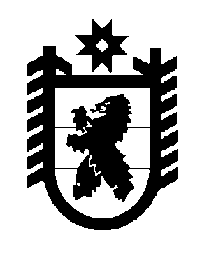 Российская Федерация Республика Карелия    ПРАВИТЕЛЬСТВО РЕСПУБЛИКИ КАРЕЛИЯРАСПОРЯЖЕНИЕот  24 октября 2016 года № 823р-Пг. Петрозаводск Внести в приложение к распоряжению Правительства Республики Карелия от 24 июня 2016 года № 470р-П, с изменением, внесенным распоряжением Правительства Республики Карелия от 15 сентября                   2016 года № 725р-П, изменение, изложив его в следующей редакции:Распределение 
на 2016 год иных межбюджетных трансфертов бюджетам муниципальных образований на оказание содействия трудоустройству незанятых инвалидов на оборудованные (оснащенные) для них рабочие места, зарезервированных на реализацию мероприятий по активной политике занятости населения и социальной поддержке безработных граждан (рублей)Исполняющий обязанностиГлавы Республики Карелия                                                              О.В. Тельнов«Приложение к распоряжению Правительства Республики Карелия от 24 июня 2016 года № 470р-П№раздела (пункта)Муниципальное образованиеСуммаI.Городские округа 1.Петрозаводский городской округ 267 400,0II.Муниципальные районы 1.Беломорский муниципальный район120 510,02.Калевальский муниципальный район 141 010,03.Лахденпохский муниципальный район133 700,04.Питкярантский муниципальный район 133 700,05.Пряжинский муниципальный район 133 700,06.Сортавальский муниципальный район 125 270,0Итого1 055 290,0».